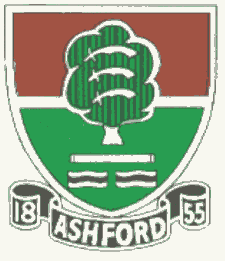               ASHFORD CRICKET CLUB                     Teams selected for Saturday 28 and Sunday 29 April              ASHFORD CRICKET CLUB                     Teams selected for Saturday 28 and Sunday 29 April              ASHFORD CRICKET CLUB                     Teams selected for Saturday 28 and Sunday 29 April              ASHFORD CRICKET CLUB                     Teams selected for Saturday 28 and Sunday 29 April              ASHFORD CRICKET CLUB                     Teams selected for Saturday 28 and Sunday 29 April              ASHFORD CRICKET CLUB                     Teams selected for Saturday 28 and Sunday 29 April              ASHFORD CRICKET CLUB                     Teams selected for Saturday 28 and Sunday 29 April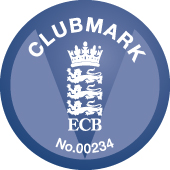 DateSaturdaySaturdaySaturdaySaturdaySaturdaySundaySundaySundaySundaySundayXI1st1st2nd3rd4th2nd XI2nd XILadiesLadiesLadiesOppoWoking & HorsellWoking & HorsellWoking & HorsellKemptonChertseyOxted & LimpsfieldOxted & LimpsfieldNo gameNo gameNo gameVenueHomeHomeAwayHomeAwayAwayAwayStart time12.00pm12.00pm12.00pm1.00pm1.30pm1.30pm1.30pmCaptDavid MerchantDavid MerchantChris EvansPaul CousensMansoor MalikMansoor Malik2Josh Wilson (wk)Josh Wilson (wk)Robert Evans (wk)Keith Pryke (wk)Josh Wilson (wk)Josh Wilson (wk)3William ElliottWilliam ElliottMansoor MalikDave RobinsonYasir KhawarYasir Khawar4Paul FrostPaul FrostPaul WilsonQaisar SheikhSravan ThattaSravan Thatta5Afzaal ButtAfzaal ButtMatt WhitehornAnup EdwardCANCELLEDAndrew TippellAndrew Tippell6Rashid MahmoodRashid MahmoodTahir AbdullahRaj KumarLiam ManningLiam Manning7Graham DoggettGraham DoggettBharat NegiSimon WilsonIbrar RaoIbrar Rao8Gurpal HundalGurpal HundalPraveen JogunooriTaimoor AnwarBen ShepherdBen Shepherd9Ibrar RaoIbrar RaoIan McAllanRichard SwainConnor CousensConnor Cousens10James BerressemJames BerressemKeith ManningRobert FordSuhi Tamilarasan Suhi Tamilarasan 11Andrew TippellAndrew TippellLiam ManningConnor CousensTBD – U18 onlyTBD – U18 onlyUmpireScorerJack FrostJack FrostMeet time11.00AM11.00AM10.30AM12.00pm12.15pm11.45am11.45amAtShort LaneShort LaneShort LaneShort LaneShort LaneShort LaneShort LaneDirections/ContactsContact: David Merchant 07711 234155Contact: David Merchant 07711 234155Contact: Chris Evans07801 715905Contact: Paul Cousens07831 796235Contact: Sean Cully07787 510678Contact: Mansoor Malik 07885 348877Contact: Mansoor Malik 07885 348877